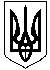 НОВОСАНЖАРСЬКА СЕЛИЩНА РАДАНОВОСАНЖАРСЬКОГО РАЙОНУ ПОЛТАВСЬКОЇ ОБЛАСТІ( девʼятнадцята сесія селищної ради сьомого скликання)РІШЕННЯ20 березня  2019  року            смт Нові Санжари                                       №  Про стан виконання Програми соціально-економічного, культурно-мистецького розвитку та охорони навколишнього природного середовища Новосанжарської селищної радиПолтавської області за 2018 рікРозглянувши  інформацію заступника селищного голови Івашини Валентина Миколайовича щодо стану виконання Програми соціально-економічного, культурно-мистецького розвитку та охорони навколишнього природного середовища Новосанжарської селищної ради за 2018 рік, керуючись   підпунктами 1, 2 пункту «а» статті 27 Закону України «Про місцеве самоврядування в Україні», селищна рада  ВИРІШИЛА:	Інформацію заступника селищного голови Івашини В. М. «Про стан виконання Програми соціально-економічного, культурно-мистецького розвитку та охорони навколишнього природного середовища Новосанжарської селищної ради Полтавської області за 2018 рік взяти  до відома ( інформація додається).Селищний голова                                                                                      І. О. КобаІнформація
"Про стан виконання Програми соціально-економічного, культурно-мистецького розвитку та охорони навколишнього природного середовища Новосанжарської селищної ради за   2018 рік"	Програма соціально-економічного, культурно-мистецького розвитку та охорони навколишнього природного середовища Новосанжарської селищної ради на 2018 рік " ( далі Програма), затверджена рішенням № 15 третьої сесії селищної ради сьомого скликання від 03 січня 2018 року.	Головною метою Програми є створення умов для забезпечення сталого розвитку населених пунктів, підвищення ефективності використання його внутрішнього природно-ресурсного потенціалу, якості життя населення, розв'язання соціально-економічних проблем.За  Програмою соціально-економічного, культурно-мистецького розвитку та охорони навколишнього природного середовища  Новосанжарської селищної ради за 2018 рік було виконано ряд заходів.	У сфері благоустрою територій  Новосанжарської об’єднаної територіальної громади:Придбано техніку для подрібнювача гілок – 124,8 тис. грн.;Придбано та обладнано  в смт Нові Санжари ( територія парку Перемоги) та в с. Зачепилівка два дитячих ігрових майданчика, вартістю 88,5 тис. грн.;Придбано  розкидач дорожніх сумішей для комунального підприємства "Добрі руки плюс" Новосанжарської селищної ради, вартістю 145 тис. грн.Придбано шляхоремонтне обладнання (шляхоремонтний комплект "МІРА 3 КОМПЛЕКТ", вібротрамбовка, повітродувка) для комунального підприємства "Добрі руки плюс" Новосанжарської селищної ради  на суму 238,5 тис.грн.Придбано вуличні тренажери на суму 100 тис.грн.Виготовлено проект "Капітальний ремонт дорожнього покриття території картодрому по вул. Центральна, 105/16 в смт Нові Санжари Новосанжарського району Полтавської області" на суму 22,5 тис.грн.У сфері розвитку вуличного освітлення  Новосанжарської об’єднаної територіальної громади:Реконструкція вуличного освітлення по вул. Козацькій в смт Нові Санжари Полтавської області, вартість робіт 43,5 тис. грн., довжина лінії 405 пог.м, встановлено 10 світильників;Реконструкція вуличного освітлення по вул. Каштановій в смт Нові Санжари Полтавської області, вартість  робіт 76,02 тис. грн., довжина лінії 340 пог.м., встановлено 11 світильників;Реконструкція вуличного освітлення по вул. Чкалова в  смт Нові Санжари Полтавської області, вартість робіт 172,4 тис. грн., довжина лінії 680 пог.м,  встановлено 13  світильників;Реконструкція вуличного освітлення по вул. Полтавській в смт Нові Санжари Полтавської області, вартість робіт 305,9 тис. грн., довжина лінії 1300 пог.м., встановлено 38 світильників;Виконано проект  на реконструкцію вуличного освітлення по пров. Комунальному в смт Нові Санжари Полтавської області, вартість   робіт – 5,7 тис. грн.Виконано реконструкцію вуличного освітлення по вул. Шкільна та   вул. Козацька в с. Зачепилівка Новосанжарського району Полтавської області на 151,3 тис.грн., 1530 пог. м., встановлено 22 світильника.	Всього у 2018 році обладнано  4255 пог.м. ліній вуличного освітлення. Установлено 94 світильника. 	Загальна сума коштів, витрачених у 2018 році на реконструкцію вуличного освітлення,  становить – 754,82 тис. грн.	У  сфері розвитку  дорожнього господарства Новосанжарської об’єднаної територіальної громади:Капітальний ремонт дороги по вул. Незалежності, частина вул. Ветеринарна в смт Нові Санжари Полтавської області .– 400,60 тис. грн.;Капітальний ремонт дороги по вул. Незалежності в смт Нові Санжари  Полтавської області 160 кв.м. – 110,2 тис. грн.;Капітальний ремонт дороги по вул. Центральна ( ІІ частина ) у смт Нові Санжари  Полтавської області . – 394,8 тис. грн.,  Капітальний ремонт дороги по вул. Центральна та частина вул.  Незалежності в смт Нові Санжари Полтавської області . – 373,7 тис. грн.;Капітальний ремонт дороги по  вул. Садовій у смт Нові Санжари Полтавської області  . —  1354,4 тис. грн.;Капітальний ремонт дороги по  вул.Першотравневій в смт Нові Санжари Полтавської області . –1180,3 тис.грн.;Капітальний ремонт дороги по вул. Центральна в смт Нові Санжари Полтавської області .кв. — 163,1 тис.грн.; Капітальний ремонт дороги по вул. Степній в смт Нові Санжари Полтавської області .кв. — 86,0 тис.грн.;Капітальний ремонт дорожнього покриття проїзної частини по пров. Тракторний  смт Нові Санжари Новосанжарського району Полтавської області — 154,7 тис.грн. ( підготовчі роботи);Капітальний ремонт дороги по вул. Польова в смт Нові Санжари Новосанжарського району Полтавської області . — 78,0 тис.грн.Капітальний ремонт дороги по вул. Курортна в смт Нові Санжари, Новосанжарського району, Полтавської області – коригування проекту 9,05 тис. грн.;Капітальний ремонт дороги по вул. Надії в смт Нові Санжари, Новосанжарського району, Полтавської області – коригування проекту 9,05 тис. грн.;Капітальний ремонт дороги пров. Курортний та частини вул. Курортної в смт Нові Санжари, Новосанжарського району, Полтавської області – коригування проекту 9,05 тис. грн.;Капітальний ремонт дорожнього покриття проїзної частини по пров. Ярмарковий в смт Нові Санжари Новосанжарського району Полтавської області – коригування проекту 9,05 тис. грн.;Капітальний ремонт дорожнього покриття проїзної частини по вул. Маджарянська (І частина)  в смт Нові Санжари Новосанжарського району Полтавської області – розроблення проекту 22,50 тис. грн.;Капітальний ремонт дорожнього покриття проїзної частини по вул. Центральна (ІІІ частина)  в смт Нові Санжари Новосанжарського району Полтавської області - розроблення проекту 22,50 тис. грн.;Капітальний ремонт дорожнього покриття проїзної частини по вул. Соснова Роща  в смт Нові Санжари Новосанжарського району Полтавської області - розроблення проекту 22,50 тис. грн.;Капітальний ремонт дорожнього покриття проїзної частини по вул. Пролетарська (І частина)  в смт Нові Санжари Новосанжарського району Полтавської області - розроблення проекту 22,50 тис. грн.;Капітальний ремонт дороги по вул. Незалежності ІІ частини (Зарічка) в смт Нові Санжари Новосанжарського району Полтавської області - розроблення проекту 23,22 тис. гривень.	Всього виконано  робіт: 6844 кв.м. на суму 4445,22 тис. грн.У сфері розвитку системи централізованого водопостачання Новосанжарської об’єднаної територіальної громади:1. Виконано  проектно-кошторисну документацію на  капітальний  ремонт вуличних водогонів:по вул. Святотроїцька -  7,4 тис. грн.;по вул. Незалежності  - 7,4 тис. грн.;по пров. Новий – 7,4 тис. грн.;по пров. Ярмарковий 2 — 7,4 тис.грн.2. Виконано роботи  по капітальному  ремонту  вуличного водогону по вул. Носенка Івана в смт Нові Санжари Полтавської області, 800 м/пог., вартість – 433,6 тис. грн.	Всього  використано  на капітальний ремонт вуличних водогонів  463,10 тис. грн. У сфері розвитку закладів дошкільної та шкільної освіти1. Капітальний ремонт ( утеплення фасаду ) корпусів №3 та № 4 дитячого садка "Лелеченька" по вул. Центральній, 31/А в смт Нові Санжари Новосанжарського району Полтавської області - 923,5 тис.грн.  2. Капітальний ремонт дитячого садка "Сонечко" корпус № 2 по вул. Першотравневій, 14 в смт Нові Санжари Новосанжарського району Полтавської області - 812,7 тис.грн.3. Капітальний ремонт благоустрою території дитячого садка "Сонечко" корпус № 2 по вул.  Першотравневій, 14 в смт Нові Санжари Полтавської області - розроблення проекту — 35 тис.грн.	Всього – 1771,2 тис.грн.У  сфері містобудівної діяльності:У березні 2018 року затверджено Генерального план забудови території смт Нові Санжари Полтавської області та виготовлено картографічну основу проекту на Генеральний план забудови території села Зачепилівка Полтавської області.Заступник селищного голови                                                          В. М. Івашина              